 ACADEMIC POLICY 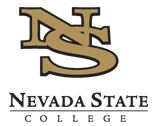 Promotion & Tenure Policy (AA 5.1)POLICY STATEMENT This policy describes eligibility for tenure and promotion for full-time faculty and delineates the process and criteria for reviewing applications for tenure and/or promotion. 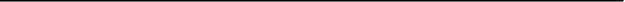 DEFINITIONS Academic Rank: The position of academic faculty within the College’s promotion and tenure structure. NSC recognizes four ranks: Rank I for non-tenure-track lecturers, Rank II for assistant professors, Rank III for associate professors, and Rank IV for professors. Administrators with Academic Rank: Administrative faculty (e.g. Deans, Associate Deans, etc.) that hold a shadow academic appointment.Full-Time Equivalent (FTE): Proportional equivalent to full-time work.Lecturer: Title conferred on full-time, non-tenure-track academic faculty whose roles focus on academic or clinical course instruction. The academic rank of lecturer includes three levels: lecturer, senior lecturer, and distinguished lecturer.Other Professional Duties: Assigned job duties that are evaluated in lieu of teaching for promotion and tenure. Peer Review: External review and evaluation of research and creative works conducted by peer experts in the field prior to publication or exhibition.
Probationary Period: Period of full-time employment in a tenure-track position before applying for tenure; may not exceed seven years except with approval of the president, as allowed in NSHE Code. 
Scholarship: Activity including, but not limited to, creation, application, synthesis, or transmission of knowledge; cross-disciplinary collaboration; acquiring and sustaining faculty expertise; and, in appropriate fields or disciplines, visual, performing, and literary arts that express original ideas, interpretations, imaginations, thoughts, or feelings (NSHE Code Chapter 7, Section 7.4.2). Nevada State College recognizes three categories of Scholarship: Scholarship of Growth and Development, Scholarship of Discovery and Creation, and Scholarship of Dissemination.Scholarship of Discovery and Creation: Engagement in activities that lead to the development or production of research findings or artistic creations.Scholarship of Dissemination: Communicating findings, knowledge, product(s), or artistic work related to scholarship for the benefit of others.Scholarship of Growth and Development: Maintaining currency of knowledge and advancements within one’s discipline while developing additional professional skills.Service: Research, consultation, administration, or other services or activities directed toward the College or community welfare. Activities including, but not limited to, advising students and/or mentoring colleagues; participation in professional organizations; working with Nevada State College faculty, staff, and students in the best interests of the academic community and the people it serves and to the extent that the job performance of the faculty member’s unit is not otherwise adversely affected; service on College or NSHE committees; recognition among colleagues for possessing professional integrity and the capacity for further significant intellectual and professional achievement; and recognition and respect outside the College for participation in activities that use the faculty member's knowledge and expertise or further the mission of the College or that provide an opportunity for professional growth through interaction with industry, business, government, and other institutions of our society within the state, the nation, or the world (NSHE Code, Title 2, Section 7.4.2).Teaching: Activities associated with instruction of students, including, but not limited to, lecture course, laboratory, practicum, and laboratory instruction; course preparation; evaluation of students' performance; direction of independent study, student research, and thesis projects; and consultations with students enrolled in classes.
Tenure: A status granted to an academic faculty member after a probationary period that provides protection from summary dismissal.PROCEDURES Overview of Promotion and TenurePromotion and tenure decisions at Nevada State College will be based on the procedures and criteria outlined in this document and in the Nevada System of Higher Education (NSHE) Code Chapter 7, “Tenure for State College Faculty.”A.    Objectives of Tenure and Promotion: The major objectives of tenure are to provide a faculty committed to excellence and to provide a substantial degree of security to those persons who have exhibited excellent abilities, sufficient to convince the Nevada community that their expected services and performances in the future justify the privileges afforded by tenure (NSHE Code Chapter 7, Section 7.1.2). The purpose of promotion is to advance and compensate full-time faculty with a demonstrated record of excellence in teaching or other professional duties and appropriate levels of service and creative activities/professional development. Advancement is reflected in promotion in level, and compensation reflected in an increase in salary.B.    Eligibility: Full- and part-time academic faculty in Assistant Professor, Associate Professor, and Professor positions at Nevada State College are eligible for tenure. Administrators may be eligible, but only in the capacity of academic faculty; they are not tenured into their administrative position. Full-time academic faculty in Rank 0 or I positions are not eligible to hold tenure (NSHE Code Chapter 7, Sections 7.2.1, 7.2.2, 7.2.3); faculty in Rank 1 positions (Lecturers) are eligible for promotion as set out in this policy.C.    Tenure Decision Authority: The Board of Regents has final authority in making an appointment with tenure and such appointment will not be granted without an affirmative majority vote of the Board of Regents at a meeting of the Board, a quorum being present (NSHE Code Chapter 7, Section 7.4.1).D.    Annual Review, Third-Year Review, and Tenure Review Alignment: Annual and third-year reviews must be aligned with criteria established in this document for promotion and/or tenure and should reflect the faculty member’s overall progress toward attainment of these criteria (NSHE Code Chapter 5, Section 5.12).Procedure for Third-Year ReviewAll tenure-track faculty must complete the third-year pre-tenure review process at the end of their third full academic year at NSC. Faculty members may confirm their expected third-year review application date by reviewing their offer letter and contract or by contacting the Office of Human Resources. Materials must be completed and submitted electronically via a folder created and managed by the Office of the Provost.Non-tenure-track faculty eligible for promotion to the level of Senior Lecturer may complete a third-year review process at the end of their third full academic year of employment at Nevada State College. Third-year reviews are optional for such faculty and performed at the request of the candidate.Process for Tenure-Track Faculty: Dean/Library Director submits list of all scheduled third-year reviews to Office of the Provost by the second Monday in May;Applicants submit electronic portfolios to the Office of the Provost in August; The Office of the Provost changes applicants’ access to “view only” status to prevent additional changes and grants access to the Dean/Library Director for review;The Dean/Library Director submits a list of all third-year review applicants to the Office of the Provost via email;The appropriate Dean or Library Director reviews the portfolio and additional relevant materials (e.g. annual reviews on file), and meets with the faculty member to discuss progress made toward tenure;The Dean/Library Director evaluates the candidate’s materials and progress toward tenure and writes a letter evaluating the candidate in each area. If the Dean/Library Director deems the candidate’s progress toward tenure as unsatisfactory, the Dean/Library Director may make a recommendation of remediation or non-reappointment. If the Dean/Library Director determines that a faculty member is unlikely to meet tenure standards, this information must be clearly stated in the evaluation letter;The Dean/Library Director provides a copy of the evaluation letter to the candidate;The Dean/Library Director submits the third-year review file and evaluation letter to the Provost;The Provost reviews the third-year review materials and notifies the faculty member in writing of the progress made toward promotion and tenure and any action to be taken as a result of the evaluation.Process for Lecturers: Lecturers inform the dean of the intent to submit a third-year review portfolio. The review process then proceeds according to steps 1-4 in II.A.Timeline for Third-Year Review: Each spring, the Office of the Provost will distribute the timeline for the upcoming review cycle. It is the responsibility of the faculty member to provide the Dean/Library Director with all necessary materials, or ascertain that the Dean/Library Director has independent access to the materials, by the due date.Documentation for Third-Year Review: It is the responsibility of the faculty member to provide evidence of the extent and quality of performance in each area of evaluation. The documentation listed below will be the sole documentation considered in this process. The application must be completed and submitted electronically via a Dropbox folder created and managed by the Office of the Provost. Faculty members must establish bookmarks or a table of contents for their portfolios. Faculty members will not have access to the contents of their portfolios after the submission deadline and must not use external links to personal accounts (e.g. Google Drive) that may be altered after submission. New or revised materials may be accepted after the submission deadline at the discretion of the Dean or Library Director or request of any formal evaluators. The third-year review portfolio should include the following:Application for Promotion and Tenure (using the standard application template);Up-to-date Curriculum Vitae (CV);Copies of all annual reviews;Teaching or Other Professional Duties evidence:For instructional faculty, supporting documentation of teaching effectiveness (may include, but is not limited to, syllabi, course materials, course evaluations, summary and discussion of course evaluations, student artifacts/submissions, peer evaluations, evidence of effective teaching, letters of support);For faculty with other professional duties, supporting documentation of professional effectiveness and efficiency, including evidence of excellence in assigned duties based on the position description;Supporting documentation for Scholarship (may include, but is not limited to, copies of publications or creative works, evidence of conference presentations, grant awards);Supporting documentation for effective, active Service (may include, but is not limited to, involvement in campus, community, and professional activities; contributions and/or leadership on campus committees; mentoring other faculty and/or students).The application, instructions for completing the application, and guidelines for the third-year review process may be downloaded from the Provost Office website.Procedure for Promotion & TenureProbationary Period: Except as described in III.C, the total probationary period for academic faculty eligible for tenure shall not exceed seven (7) years of uninterrupted full-time employment in Ranks I-IV (NSHE Code Chapter 7, Sections 7.3.1a, 7.3.1c, 7.3.1d, 7.3.2, and 7.3.4). All full-time tenure-track faculty must apply for tenure no later than the August following the end of their fifth academic year at Nevada State College, unless an extension is granted (see III.C). Faculty may confirm their expected tenure application date by reviewing their offer letter and contract or by contacting the Office of Human Resources.Tenure at hire: At the discretion of the Board of Regents, an academic faculty member may be exempt from the requirement of serving a probationary period and tenure may be awarded on a case-by-case basis at the time of hire in negotiation with the President or President's designee (NSHE Code Chapter 7, 7.3.1[b1]). The President, without seeking Board of Regents approval, may grant tenure upon hire to an academic faculty member who at the time of hire holds tenure at another institution (NSHE Code Chapter 7, 7.3.1[b2]). Prior to making such an appointment, the President will seek a recommendation through an expedited tenure review process. The College Promotion and Tenure Committee will review the applicant’s materials and submit a recommendation to the Provost;Tenure credit for employment at other institutions: Upon the request of the academic faculty member and approval of the President, up to three (3) years of full-time employment at other accredited institutions of postsecondary education, including institutions in NSHE, in positions equivalent to positions providing eligibility for appointment with tenure at Nevada State College, may be included in the probationary period. Such decisions must be made at the time of initial employment and included in the offer letter and contract (NSHE Code Chapter 7, Section 7.3.3). Faculty receiving years of tenure credit may submit materials and evidence from previous employment corresponding with those years as part of their promotion and tenure packets. Authorized Leave (“Stopping the tenure clock”): Authorized periods of leave, paid or unpaid, may be excluded from the seven year probationary period upon written request of the faculty member and approval of the President (NSHE Code Chapter 7, Section 7.3.1[c]). Such arrangements must be requested and approved at the time the period of leave is requested by the faculty member. The President’s decision is final.Extensions of Probationary Period: The period of probation may exceed seven (7) years upon written request of the faculty member and approval of the President. Requests must be received no later than April 1st of the calendar year in which the faculty member is scheduled to apply for tenure (e.g. a candidate scheduled to apply for tenure in August 2025 must submit an extension request no later than April 1, 2025). The decision to grant the faculty member's request is at the sole discretion of the President (NSHE Code Chapter 7, Section 7.3.1[d]).Early Applications for Tenure: While faculty are typically required to complete the full probationary period before applying for promotion and tenure, exceptions may be made. Upon the request of the academic faculty member and the approval of the President, academic faculty eligible for appointment with tenure may be considered for such appointment before the end of the probationary period; that is, the candidate may apply for tenure earlier than established in the standard tenure timeline (NSHE Code Chapter 7, Section 7.3.2). It is strongly recommended that faculty complete the third-year review process before requesting early consideration for tenure.The President must approve requests to apply for promotion and tenure prior to the end of the probationary period. Faculty requesting early application must submit a letter via email to the Provost and President by April 1st of the calendar year in which they wish to apply (e.g. a candidate wishing to apply in August 2025 must request approval by April 1, 2025). The request should be no longer than one page and should state the original tenure and promotion application year and provide a justification for early consideration.Approval of such a request should in no way be construed to imply that the faculty member will, in fact, be granted tenure. Requests for early consideration for promotion and tenure will receive a response of “No,” “Yes,” or “Yes with conditions” from the President. If the President approves a request for early tenure and promotion review, the applicant will follow the process and timeline described in III.E and III.F and will be evaluated without promise or prejudice. Faculty members who apply for promotion and tenure during the probationary period will not have any additional opportunity to reapply for promotion and tenure. The decision on their early tenure and promotion application is final. If an individual applies for tenure prior to the end of the probationary period and is denied, the following academic year is the applicant’s terminal year.Administrators with Academic Rank: Administrative faculty who hold academic rank will prepare their promotion application in the same format required of all academic faculty, using Other Professional Duties in lieu of, or in addition to, Teaching, as appropriate for their position and contract. Candidates who transition between an academic position and an administrative position with academic rank during the pre-tenure probationary period will explain the timeline of the transition and the periods during which their administrative position required Other Professional Duties. Evaluators will review the tenure materials within the context of the applicant’s position(s) during the probationary period and, within that context, will treat Other Professional Duties as equivalent to Teaching.Tenure and Promotion ProcessApplicants for promotion and tenure submit a statement of intent to apply to the appropriate Dean/Library Director;The Dean/Library Director formally acknowledges, in writing, the faculty member’s intent to apply;The Dean/Library Director submits a list of all tenure and promotion applicants to the Office of the Provost;The Dean/Library Director forms the Unit Promotion & Tenure Committee and appoints a Committee Chair. A single Unit Promotion & Tenure Committee may evaluate all applicants, or multiple Committees may be formed to review a subset of applicants. If a unit does not have sufficient eligible faculty members to form the necessary Committee(s), eligible academic faculty from other units on campus or, if needed, from other NSHE institutions may be chosen by the Dean/Director in collaboration with the faculty member to ensure at least one committee member has knowledge of the discipline or position;For applications for tenure and promotion to the rank of Associate Professor, the committee will consist of three (3) tenured faculty members;For applications for promotion to the rank of Professor, the committee will consist of three (3) tenured faculty members. Faculty at the rank of Professor are preferred, but tenured faculty at the rank of Associate Professor may serve with approval of the Dean/Library Director;Applicants submit electronic P&T portfolios to the Office of the Provost in August; The Office of the Provost changes applicants’ access to “view only” status to prevent additional changes and grants access to the submitted materials to the Unit Promotion & Tenure Committee and to the Dean/Library Director for review;The Unit Promotion & Tenure Committee and the Dean/Library Director simultaneously review the applicant’s materials and evaluate the candidate in the area of Teaching/Other Professional Duties, Scholarship, and Service. The Committee and the Dean/Library Director do not review one another’s evaluations;The Unit Promotion & Tenure Committee members review the materials and meet to discuss the candidate’s portfolio. The Unit Promotion & Tenure Committee conducts an anonymous vote on each application and completes a letter of recommendation addressing the areas of Teaching/Other Professional Duties, Scholarship, and Service and stating the Committee’s recommendation regarding promotion and/or tenure for the applicant. The results of the vote, without attribution, must be included in the letter;The Unit P&T Committee Chair submits the recommendation letter to the Office of the Provost;All members of the Unit P&T Committee return all hard copies of files, flash drives containing documents, or other devices or storage mechanisms containing applicant materials to the Office of the Provost for erasure and/or destruction;The Dean/Library Director reviews the applicant’s P&T portfolio, evaluates the candidate in the areas of Teaching/Other Professional Duties, Scholarship, and Service, and forwards a recommendation letter to the Office of the Provost;The College Promotion & Tenure Committee is formed during the fall semester according to a timeline provided by the Office of the Provost. The Committee consists of tenured faculty from academic units eligible to participate, not to exceed two (2) members per academic School and one (1) member from the Library, as directed by the Office of the Provost;Each unit organizes a vote to select Committee representatives and forwards the name(s) of their representative(s) to the Office of the Provost;Members of the College P&T Committee elect a Committee Chair via a majority vote;The Office of the Provost provides the College P&T Committee with access to all materials;The College P&T Committee reviews each portfolio and the recommendation letters, evaluates the candidate in the areas of Teaching/Other Professional Duties, Service, and Scholarship, and meets to discuss each candidate;The College P&T Committee conducts an anonymous vote on whether to approve each application and completes a letter of recommendation addressing the areas of Teaching/Other Professional Duties, Scholarship, and Service and stating the Committee’s recommendation regarding promotion and/or tenure for the applicant. Minority or dissenting opinions will be included, without attribution. The results of the vote, without attribution, must be included in the letter;The Chair of the College P&T Committee submits a letter of recommendation for each candidate to the Office of the Provost;The Chair of the College P&T Committee returns all hard copies of files, flash drives containing documents, or other devices or storage mechanisms containing applicant materials to the Office of the Provost for erasure and/or destruction;The Provost reviews the applicant’s P&T portfolio and all recommendation letters, and completes a written recommendation regarding whether to approve promotion and/or tenure. The Provost submits this recommendation letter, along with access to the complete file, to the President;The President reviews all appropriate materials, determines whether to grant promotion and/or tenure (pending Board of Regents approval), and notifies the faculty member in writing;Requests to grant tenure to a faculty member must be presented by the President to the Board of Regents at a scheduled Board of Regents meeting (NSHE Code Sections 5.2.2, 7.4.1, and 7.4.2). The Board of Regents makes the final decision on all tenure applications via majority vote.Timeline: Each spring, the Office of the Provost will distribute the timeline for the upcoming P&T cycle. It is the responsibility of the faculty member to provide the Office of the Provost with all necessary materials by the due dates listed below.Documentation for Promotion and Tenure:  It is the responsibility of the faculty member to provide evidence of the extent and quality of performance in each area of evaluation. Documentation that does not cover the promotion and tenure review period should not be included in the portfolio. Faculty who received years of credit toward tenure may submit materials and evidence from previous employment specifically for the years granted (e.g., a faculty member granted two years toward promotion and tenure may include evidence from other employers related to performance during the two years granted toward tenure). The application must be completed and submitted electronically via a folder created and managed by the Office of the Provost. Faculty members must establish bookmarks or a table of contents for their portfolios. Faculty members will have view-only access to the contents of their portfolios after the submission deadline and must not use external links to personal accounts (e.g. Google Drive) that may be altered after submission as part of their materials. New or revised materials may be accepted after the submission deadline at the discretion of the Office of the Provost or the request of any formal evaluators. The documentation listed below shall be the only documentation considered in this process:Application for Promotion and Tenure (using standard application template);Up-to-date Curriculum Vitae (CV);Copies of all annual reviews;Third-year review letters from Dean/Library Director and Provost;Teaching or Other Professional Duties:For instructional faculty, supporting documentation of teaching effectiveness (may include, but not limited to, syllabi, course materials, course evaluations, summary and discussion of student evaluation results, student artifacts/submissions, peer evaluations, evidence of effective teaching practices, letters of support);For faculty with Other Professional Duties, supporting documentation of excellence in performing assigned duties in the position description, including demonstrated effectiveness and efficiency (may include, but not limited to, program or service materials, peer or other evaluations, letters of support);Supporting documentation for Scholarship (may include, but is not limited to, copies of publications or creative works, evidence of conference presentations, grant awards, evidence of professional development);Supporting documentation for effective, active Service (may include, but is not limited to, involvement in campus, community, and professional activities; contributions and/or leadership on campus committees; mentoring other faculty and/or students);Evaluations and recommendations completed by committees and relevant administrators at each stage of the review process.The application, instructions for completing the application, and guidelines for the promotion and tenure process may be downloaded from the Provost’s Office website.Criteria for Receiving Tenure and Promotion to Rank of Associate ProfessorThe only criteria for promotion and tenure decisions shall be based upon Teaching/Other Professional Duties, Scholarship, and Service. To receive tenure and promotion, the College P&T Committee must assign a candidate’s portfolio a rating of “excellent” in the area of Teaching/Other Professional Duties and a minimum rating of “satisfactory” in the areas of Scholarship and Service. These ratings are based on the college P&T Committee’s review and are distinct from ratings in annual reviews. Teaching or Other Professional Duties: Instructional faculty must have a pattern of growth and excellence as a teacher. This includes, but is not limited to, demonstrated teaching effectiveness and use of evidence-based practices for instructional design and delivery; the ability to communicate effectively with students and create an inclusive learning environment for a diverse study body; and demonstrated skill in class management and performance of other duties related to teaching and mentoring students. Faculty with Other Professional Duties must have a record of excellence in performing assigned duties in the position description, including demonstrated effectiveness, efficiency, and professional growth and improvement over the course of the probationary period.Scholarship: To receive tenure, the candidate must have a record of Scholarship including accomplishments in the Scholarship of Discovery and Creation leading to peer-reviewed (or equivalent externally-reviewed) contributions in the Scholarship of Dissemination that are appropriate to the candidate’s field, position, and requirements or expectations of program-specific accrediting bodies. It is the candidate’s responsibility to present evidence that the body of Scholarship completed during the probationary period is sufficient to merit granting of tenure and promotion to the rank of Associate Professor. Service: The applicant must have a record of meaningful, active Service to the faculty member’s program, unit, or College. Criteria for Promotion to Rank of ProfessorIn the evaluation of a candidate's qualifications for promotion to the rank of professor, accomplishments occurring during the period since the last promotion may be considered. The applicant must demonstrate evidence of continued effective performance in Teaching/Other Professional Duties, Scholarship, and Service that exceeds criteria outlined for granting tenure and promotion to the rank of Associate Professor. To be eligible for promotion to the rank of Professor, the College P&T Committee must assign a candidate’s portfolio a rating of “excellent” in the area of Teaching/Other Professional Duties as well as a “commendable” in either Scholarship or Service. Faculty members should refer to criteria in this document and in the Standards of Academe for their unit.An associate professor is normally expected to be in rank for five (5) years prior to applying for promotion to the rank of professor. Earlier applications may be allowed with the approval of the president. Requests to apply for early promotion must be sent in the form of a letter to the Provost and President via email no later than April 1st of the year in which the applicant wishes to apply for promotion (e.g. an applicant wishing to apply in August 2025 must request permission for early consideration by April 1, 2025). The letter should clearly state the number of years the faculty member has been in the rank of Associate Professor and provide a justification for early application for promotion. Approval of such a request should in no way be construed to imply that the faculty member will, in fact, be promoted. Requests for early consideration for promotion will receive a response of “No,” “Yes,” or “Yes with conditions” from the president. If the president approves a request for early promotion review, the applicant will follow the process and timeline described in III.E and III.F and will be evaluated without promise or prejudice. The rank of Professor is awarded to those who demonstrate the following:Cumulative and ongoing professional achievements;Significant contributions to advancing the mission of the College;Continued innovation and dedication in Teaching and/or Other Professional Duties;Leadership and sustained contributions in Service that benefits the College and community in significant ways;Professional growth and improvement over time;Scholarly contributions.Teaching or Other Professional Duties: The applicant must provide evidence of consistent, sustained activities and contributions that benefit the College community. Candidates should demonstrate continued innovation, professional growth, and improvement that builds on evidence-based practices and the candidate’s own evolving methods or practices. It is expected that the candidate will share successful efforts with other faculty and their professional community through leadership in campus initiatives related to their position and fulfillment of the College’s mission.Scholarship: Candidates for promotion must show appropriate scholarly contributions in the post-tenure period, including accomplishments in the Scholarship of Discovery and Creation leading to peer-reviewed (or equivalent externally-reviewed) contributions in the Scholarship of Dissemination that are appropriate to the candidate’s field, position, and requirements or expectations of program-specific accrediting bodies. It is the candidate’s responsibility to present evidence that the body of scholarship completed while in the rank of associate professor is sufficient to merit promotion to the rank of Professor.Service: Applicants must show evidence of consistent, sustained, and meaningful Service, including serving in capacities that benefit the College, the profession, the community, and NSHE. Service to the College will be given greatest emphasis in the evaluation process, and should include leadership roles.Procedure for Promotion of Non-Tenure-Track LecturersConditions of Promotion: Application for promotion is voluntary; Lecturers and Senior Lecturers are not required to apply for promotion to a higher level.  Eligibility for Promotion: Full-time academic faculty in Rank I Lecturer and Senior Lecturer positions who satisfy the required years of employment are eligible to apply for promotion. Lecturers must complete five (5) full academic years of employment at Nevada State College, or a combination of four (4) years of employment at Nevada State College with a year of credit awarded for full-time employment at another accredited institution as determined and approved by their supervisory dean, to be eligible for promotion to Senior Lecturer. Faculty applying for promotion to Senior Lecturer will submit their materials in August after the fifth (5th) year of employment;Faculty at the level of Senior Lecturer must complete nine (9) full years of employment at Nevada State College (with a minimum of three [3] full academic years at the level of Senior Lecturer) or a combination of eight (8) years of employment at Nevada State College (with a minimum of three [3] full academic years at the level of Senior Lecturer) in addition to a year of credit awarded for full-time employment at another accredited institution or as a full-time faculty member on a temporary contract at Nevada State College, as determined and approved by their supervisory dean, to apply for promotion to Distinguished Lecturer. Temporary or emergency lecturer contracts may be used to satisfy one (1) full academic year of this requirement;Authorized periods of leave, paid or unpaid, may be excluded from the required number of years of employment upon written request of the faculty member and approval of the Provost. Such requests should be submitted in writing, via email, to the Provost, and should include a justification for the request.Process: The promotion process includes these steps:Eligible faculty members contact their direct supervisor (Dean or Department Chair), discuss their interest in applying, and request a memo indicating that the direct supervisor supports giving the faculty member the opportunity to apply for promotion in the upcoming review cycle;If the direct supervisor is a Department chair, the supervisor submits a memo to the Dean indicating whether, on behalf of the faculty member’s academic unit, the supervisor supports providing the faculty member with the opportunity to apply for promotion, along with a rationale; if the Dean is the direct supervisor and supports allowing the faculty member to apply, the memo is written by the Dean. This memo is an expression of support for allowing the faculty member to apply and should in no way be construed to imply that a promotion will in fact be granted;If the request to apply is approved, the Dean notifies the faculty member via email. If the request is not approved, the Dean notifies the faculty member in writing via email and provides a rationale;The review process proceeds according to steps 4-14 in III.F;The Provost reviews the applicant’s file and determines whether to approve a promotion for the faculty member;The faculty member is notified by the Provost, in writing, of the final outcome.Timeline: First Monday in April in the calendar year in which the faculty member wishes to apply for promotion: Faculty member meets with direct supervisor to discuss interest in applying for promotion and to request memo;First Monday in May: Direct supervisor submits memo regarding support for allowing faculty member to apply for promotion;If the request to apply is approved, the review process proceeds according to steps 1-15 in III.F;Spring semester after application: Provost reviews all materials and recommendations, makes a final determination, and notifies applicant in writing. Documentation for Promotion: See III.H.Criteria for Promotion to Level of Senior Lecturer: As outlined in this document and in the NSC Standards of Academe for the candidate’s school, criteria for promotion decisions shall be based upon teaching, scholarship, and service. For a candidate to receive a promotion, the College P&T Committee must assign a candidate’s portfolio a rating of “excellent” in Teaching/Other Professional Duties and a minimum rating of “satisfactory” in both Service and Scholarship.Teaching/Other Professional Duties: See IV.A;Scholarship: The applicant must have a record of continuing activities in the Scholarship of Growth and Development. Accomplishments in the Scholarship of Discovery and Creation and the Scholarship of Dissemination may also be included for review, but are not required. It is the candidate’s responsibility to present evidence that the body of Scholarship is sufficient to merit promotion;Service: See IV.C.Criteria for Promotion to the Level of Distinguished Lecturer: In the evaluation of a candidate's qualifications for promotion to the rank of Distinguished Lecturer, any accomplishments relevant to the criteria for promotion occurring during the period since promotion to Senior Lecturer may be considered. The applicant must demonstrate evidence of continued effective performance in Teaching, Scholarship, and Service that includes and exceeds criteria outlined for promotion to the rank of Senior Lecturer. These criteria require that the College P&T Committee assign the applicant’s portfolio an overall rating of “excellent” in the area of Teaching/Other Professional Duties as well as a rating of “commendable” in either Service or Scholarship. An overall rating from the College P&T Committee of “unsatisfactory” in any area disqualifies a candidate from promotion.Teaching/Other Professional Duties: See V.A;Scholarship: The applicant must have a record of continuing activities in the Scholarship of Growth and Development. Accomplishments in the Scholarship of Discovery and Creation and the Scholarship of Dissemination may also be included for review, but are not required. It is the candidate’s responsibility to present evidence that the body of Scholarship is sufficient to merit promotion;Service: See V.C.Employment Contracts: Faculty in Senior Lecturer and Distinguished Lecturer positions shall be issued three- (3) year renewable contracts.Denial of Tenure or PromotionAn academic faculty member who has been denied appointment with tenure and/or promotion after being considered for such appointment or promotion shall be entitled to reasons for, and the reconsideration of, such denial as provided in Sections 5.2.3, 5.2.4, and 7.4.5 of the NSHE Code.Request for Reasons: Within fifteen (15) calendar days after notification that appointment with tenure and/or promotion has been denied, tenure-track and tenured faculty member may submit a written request to the President for a statement of the reasons for the denial; non-tenure-track faculty may submit a written request to the Provost for a statement of reasons for denial. The written response must be received by the faculty member within fifteen (15) calendar days after the President/Provost (or designee) receives the written request for reasons.Request for Reconsideration: Within fifteen (15) calendar days of receipt of the reasons for denial of appointment with tenure or promotion, a faculty member may request reconsideration. The request shall be submitted in writing to the President or designee (for tenure-track or tenured faculty) or Provost (for non-tenure-track faculty), together with the reasons, arguments, and documentation supporting the request for reconsideration.Continued Employment after Denial (Terminal Year): Following denial of appointment with tenure, a faculty member may choose to complete a terminal year as an Assistant Professor. This period of employment is limited to one (1) academic year. During this period, the faculty member will remain in the same position, with the same benefits and salary, as when the tenure decision was made.Promotion RaisesPromotion from Lecturer to Senior Lecturer (Rank I): A faculty member promoted to the level of Senior Lecturer shall receive a base pay salary adjustment of $6,000.Promotion from Senior Lecturer to Distinguished Lecturer (Rank I): A faculty member promoted from the level of Senior Lecturer to the level of Distinguished Lecturer shall receive a base pay salary adjustment of $7,000.Promotion from Assistant Professor (Rank II) to Associate Professor (Rank III): A faculty member who is approved for promotion to the rank of Associate Professor with tenure shall receive a base salary increase equal to ten percent (10%) of the median base salary for all Associate Professors employed at NSC; the Office of Human Resources is responsible for calculating this percentage. Promotion from Associate Professor (Rank III) to Professor (Rank IV): A faculty member who is approved for a promotion to the rank of Professor shall receive a base salary increase equal to ten percent (10%) of the median base salary of all faculty with the rank of Professor employed at NSC. The Office of Human Resources is responsible for calculating this percentage.  Until a minimum of ten (10) academic faculty hold the rank of Professor at NSC, the raise for this promotion is set at a minimum of $10,000.Effective DateThis policy will go into effect upon approval by the president. Provisions for tenure will apply to all tenure-track faculty with a contract start date on or after January 1, 2021. Tenure-track faculty with an earlier start date may choose to apply for tenure under this policy or under the tenure system in the previous version of the P&T policy, AA 5. Procedures described in this document for guiding promotion to the rank of Professor and all promotions for non-tenure-track faculty will apply to all eligible faculty upon approval of the policy, regardless of the faculty member’s start date. FORMS/INSTRUCTIONS Application for Third-Year Review and Promotion and/or TenureCONTACTS RELATED INFORMATION Board of Regents NSHE Code, Chapter 7Standards of Academe for each academic unitProvost’s Yearly Memorandum on P&T TimelineHISTORY Replaces AA 5 (last revised June 2018) and AA 5A (adopted in spring 2020). APPROVAL SIGNATURES PAGE 		Recommendation (check one):Faculty Senate (Chair’s Signature)	Date		Recommendation (check one):Office of the Provost (Provost’s Signature)	Date		Final decision (check one):Office of the President (President’s Signature)	Date	*Attach rationale for denial or conditional approvalDatesAction(Lecturers only) 1st Monday in May after candidate’s 3rd academic yearCandidate informs Dean/Library Director of intent to submit portfolio2nd Monday in MayDean/Library Director submits list of all scheduled third-year review candidates to Office of the Provost2nd Friday in August after candidate’s 3rd academic yearCandidate submits electronic third-year portfolio to the Office of the ProvostFall semester (roughly two months from submission)Dean/Director completes review, notifies candidate in writing, and submits file and review letter to ProvostFall semester (roughly three months from submission)Provost to notify faculty member of progress made toward promotion and tenure and any action to be taken as a result of the evaluationDateAction1st Monday in May of year faculty member intends to apply (typically end of 5th academic year)Candidate submits statement of intent to apply to Dean/Library Director2nd Monday in MayDean/Library Director submits list of all tenure and promotion candidates to the Office of the Provost2nd Friday in AugustCandidate submits electronic P&T portfolio to Office of the Provost Fall semester, dates TBADean/Director forms Unit P&T CommitteeOffice of Provost provides Unit P&T Committee and Dean/Library Director with access to materialsUnit P&T Committee completes review and submits recommendation to ProvostDean/Director completes review and submits recommendation letter to ProvostUnits forward names of representatives for College P&T Committee and committee is formedOffice of the Provost provides College P&T Committee with access to all materialsCollege P&T Committee reviews files and submits recommendation to ProvostSpring semester, dates TBAProvost reviews all materials and recommendation letters and submits recommendation to President along with access to materialsPresident reviews file and recommendation letters and informs applicant in writing of decisionPresident forwards all positive tenure recommendations to Board of RegentsMarchBoard of Regents votes on tenure appointmentsPresident notifies candidates for tenure of final decisionJuly 1stPromotion, tenure, and/or raise go into effectUNITCONTACT PHONE EMAIL Office of the ProvostSita SalesX2634Sita.sales@nsc.edu DenialApprovalApproval w/ condition*RecommendationDenialApprovalApproval w/ condition*RecommendationDenial*ApprovalRecommendation